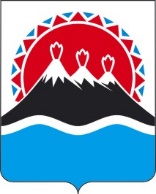 П О С Т А Н О В Л Е Н И ЕГУБЕРНАТОРА КАМЧАТСКОГО КРАЯ                  г. Петропавловск-КамчатскийПОСТАНОВЛЯЮ:1. Внести в постановление Губернатора Камчатского края от 08.05.2009 № 128 «Об утверждении порядка уведомления Губернатора Камчатского края о фактах обращения в целях склонения к совершению коррупционных правонарушений государственного гражданского служащего Камчатского края, в отношении которого Губернатор Камчатского края осуществляет полномочия представителя нанимателя» следующие изменения: 1) наименование изложить в следующей редакции:«Об утверждении Порядка уведомления представителя нанимателя о фактах обращения в целях склонения государственного гражданского служащего Камчатского края, в отношении которого полномочия представителя нанимателя осуществляет Губернатор Камчатского края или Председатель Правительства – Первый вице-губернатор Камчатского края к совершению коррупционных правонарушений»;2)  в преамбуле слова «11.08.2015 № 74 «Об осуществлении Губернатором Камчатского края полномочий представителя нанимателя от имени Камчатского края» заменить словами «29.11.2019 № 92 «Об осуществлении полномочий представителя нанимателя от имени Камчатского края»;2) часть 1 изложить в следующей редакции:«Утвердить Порядок уведомления представителя нанимателя о фактах обращения в целях склонения государственного гражданского служащего Камчатского края, в отношении которого полномочия представителя нанимателя осуществляет Губернатор Камчатского края или Председатель Правительства – Первый вице-губернатор Камчатского края, к совершению коррупционных правонарушений, согласно приложению к настоящему постановлению.»;3) в части 2:а) слова «Главному управлению государственной службы Губернатора и Правительства Камчатского края» заменить словами «Отделу по профилактике коррупционных и иных правонарушений Аппарата Губернатора и Правительства Камчатского края (далее – отдел по профилактике коррупционных и иных правонарушений);б) после слов «Губернатор Камчатского края» дополнить словами «или Председатель Правительства - Первый вице-губернатор Камчатского края»;в) слово «осуществляет» заменить на слово «осуществляют»;г) слово «будет» заменить на слово «будут»;4) в пункте 2 части 3 слова «Главное управление государственной службы Губернатора и Правительства Камчатского края» заменить словами «отдел по профилактике коррупционных и иных правонарушений»; 5) в части 31 слова «уполномоченным в соответствии с должностным регламентом должностным лицом отдела по профилактике коррупционных и иных правонарушений Главного управления государственной службы Губернатора и Правительства Камчатского края» заменить словами «отделом по профилактике коррупционных и иных правонарушений»;6) в приложении:а) в части 1.1 раздела 1:после слов «Губернатора Камчатского края» дополнить словами «или Председателя Правительства - Первого вице-губернатора Камчатского края»;после слов «Губернатор Камчатского края» дополнить словами «или Председатель Правительства - Первый вице-губернатор Камчатского края»;слово «осуществляет» заменить на слово «осуществляют»;б) в разделе 2:в части 2.1:слова «Главного управления государственной службы Губернатора и Правительства Камчатского края» заменить словами «Аппарата Губернатора и Правительства Камчатского края»;слова «управление государственной службы» заменить словами «отдел по профилактике коррупционных и иных правонарушений»;в части 2.2 слова «управления государственной службы» исключить;в части 2.8:после слов «Губернатор Камчатского края» дополнить словами «или Председатель Правительства - Первый вице-губернатор Камчатского края»;слово «осуществляет» заменить на слово «осуществляют»;слова «управления государственной службы» заменить словами «Аппарата Губернатора и Правительства Камчатского края»;в части 2.10 слова «управления государственной службы» исключить;в части 2.14 слова «управления государственной службы» заменить словами «отдела по профилактике коррупционных и иных правонарушений»;в) в разделе 3:в части 3.1 слова «управления государственной службы» заменить словами «отдела по профилактике коррупционных и иных правонарушений»;в пункте 1 части 3.21 слова «управления государственной службы» заменить словами «отдела по профилактике коррупционных и иных правонарушений»;в части 3.31 слова «управления государственной службы» заменить словами «отдела по профилактике коррупционных и иных правонарушений»;в части 3.34 слова «Управление государственной службы» заменить словами «Отдел по профилактике коррупционных и иных правонарушений»; г) в части 4.2 раздела 4 слова «управлении государственной службы» заменить словами «отделе по профилактике коррупционных и иных правонарушений»;  2. Настоящее постановление вступает в силу через 10 дней после его официального опубликования.Пояснительная запискак проекту постановления Губернатора Камчатского края «О внесении изменений в постановление Губернатора Камчатского края от 08.05.2009 № 128 «Об утверждении порядка уведомления Губернатора Камчатского края о фактах обращения в целях склонения к совершению коррупционных правонарушений государственного гражданского служащего Камчатского края, в отношении которого Губернатор Камчатского края осуществляет полномочия представителя нанимателя»Настоящий проект постановления Губернатора Камчатского края разработан в связи с изданием распоряжения Губернатора Камчатского края от 27.01.2021 № 58-Р (далее – распоряжение Губернатора Камчатского края), постановления Губернатора Камчатского края от 29.11.2019 № 92 «Об осуществлении полномочий представителя нанимателя от имени Камчатского края» (далее – постановление Губернатора Камчатского края).В соответствии с распоряжением Губернатора Камчатского края отдел по профилактике коррупционных и иных правонарушений с 25 января 2021 года выведен из состава Главного управления государственной службы Губернатора и Правительства Камчатского края в отдельное структурное подразделение Аппарата Губернатора и Правительства Камчатского края, в связи с чем был переименован из «отдела по профилактике коррупционных и иных правонарушений Главного управления государственной службы Губернатора и Правительства Камчатского края» в «отдел по профилактике коррупционных и иных правонарушений».Постановлением Губернатора Камчатского края полномочия представителя нанимателя от имени Камчатского края кроме Губернатора Камчатского края, также осуществляет Председатель Правительства – Первый вице-губернатор Камчатского края.На основании вышеизложенного настоящим проектом постановления Губернатора Камчатского края вносятся соответствующие изменения. Для реализации настоящего постановления Губернатора Камчатского края не потребуются дополнительные средства краевого бюджета.Проект постановления Губернатора Камчатского края «19» марта 2021 года размещен на Едином портале проведения независимой антикоррупционной экспертизы и общественного обсуждения проектов нормативных правовых актов Камчатского края (htths://npaproject.kamgov.ru) для обеспечения возможности проведения в срок до «31» марта 2021 года независимой антикоррупционной экспертизы.Проект постановления Губернатора Камчатского края не подлежит оценке регулирующего воздействия в соответствии с постановлением Правительства Камчатского края от 06.06.2013 № 233-П «Об утверждении Порядка проведения оценки регулирующего воздействия проектов нормативных правовых актов Камчатского края и экспертизы нормативных правовых актов Камчатского края».[Дата регистрации]№[Номер документа]О внесении изменений в 
постановление Губернатора Камчатского края от 08.05.2009 № 128 «Об утверждении порядка уведомления Губернатора Камчатского края о фактах обращения в целях склонения к совершению коррупционных правонарушений государственного гражданского служащего Камчатского края, в отношении которого Губернатор Камчатского края осуществляет полномочия представителя нанимателя»Губернатор Камчатского края[горизонтальный штамп подписи 1]В.В. Солодов